                                                                                                                        Проєкт Ірина БАРАБУХ   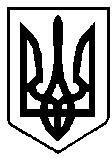 УКРАЇНАВАРАСЬКА МІСЬКА РАДАРІВНЕНСЬКОЇ ОБЛАСТІВосьме скликання(Порядковий номер сесії)Р І Ш Е Н Н Я              09 червня 2021  року                      		                                          №533З метою дотримання вимог Закону України «Про благоустрій населених пунктів», забезпечення балансу інтересів суб’єктів господарювання, громадян та держави, уникненню зарегульованості господарських відносин, враховуючи лист управління безпеки та внутрішнього контролю виконавчого комітету Вараської міської ради від 24.05.2021 року та звіт про періодичне відстеження результативності регуляторного акта від 01.06.2021 року, керуючись статтею 11 Закону України «Про засади державної регуляторної політики у сфері господарської діяльності», статтею 25, пунктом 15 частини 1 статті 26, статтею 59 Закону України «Про місцеве самоврядування в Україні», за погодженням з постійною депутатською комісією з питань бюджету, фінансів, економічного розвитку та інвестиційної політики, Вараська міська радаВИРІШИЛА:Визнати таким, що втратило чинність рішення Вараської міської ради від 29.05.2014 №1442 «Про затвердження Порядку видачі дозволів на порушення об’єктів благоустрою або відмови в їх видачі, переоформлення, видачі дублікатів, анулювання дозволів».2. Контроль за виконанням цього рішення покласти на постійну комісію з питань бюджету, фінансів, економічного розвитку та інвестиційної політики міської ради.Міський голова                                                                     Олександр МЕНЗУЛПро визнання таким, що втратило чинність рішення Вараської міської ради від 29.05.2014 №1442 «Про затвердження Порядку видачі дозволів на порушення об’єктів благоустрою або відмови в їх видачі, переоформлення, видачі дублікатів, анулювання дозволів»